Нечушкин Василий АлексеевичExperience:Documents and further information:все документы в наличииPosition applied for: Motorman 1st classDate of birth: 16.04.1986 (age: 31)Citizenship: UkraineResidence permit in Ukraine: NoCountry of residence: UkraineCity of residence: YevpatoriyaPermanent address: ул.конституции36-905Contact Tel. No: +38 (095) 359-38-55E-Mail: kenzo06_78@mail.ruU.S. visa: NoE.U. visa: NoUkrainian biometric international passport: Not specifiedDate available from: 13.06.2009English knowledge: ModerateMinimum salary: 1300 $ per monthPositionFrom / ToVessel nameVessel typeDWTMEBHPFlagShipownerCrewingMotorman 1st class27.03.2008-08.10.2008Киевская русьTrawler44107-украинамосквапарусMotorman 2nd class09.01.2007-24.05.2007КеркесBulk Carrier210954-багамыгрецияукраина одесса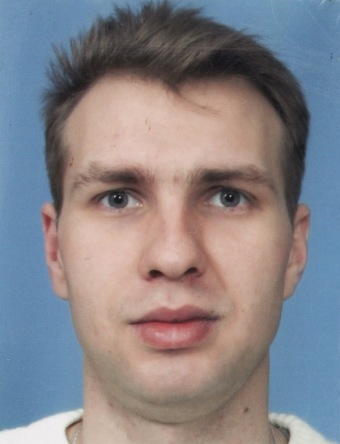 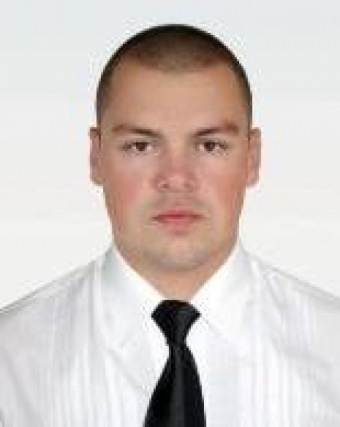 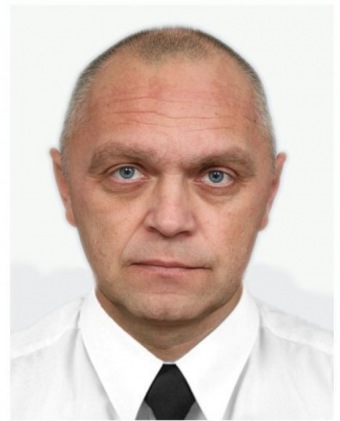 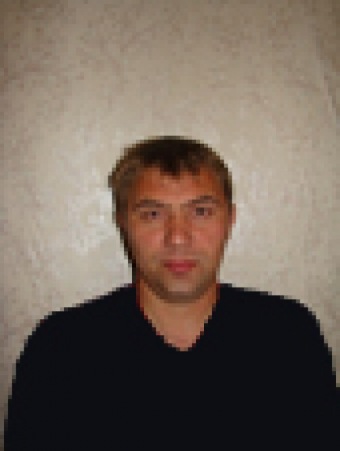 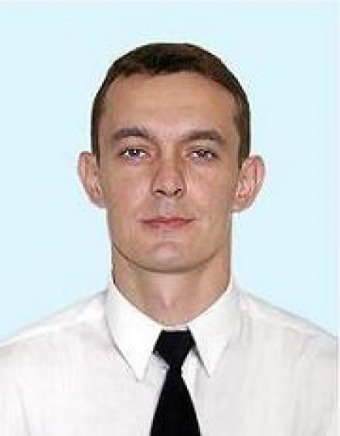 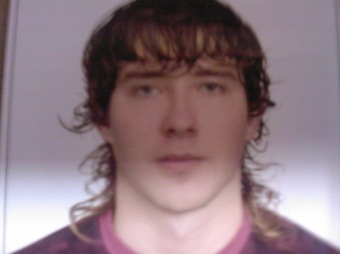 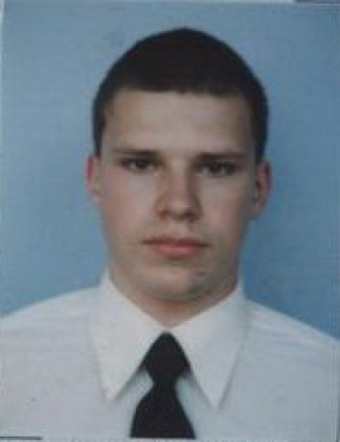 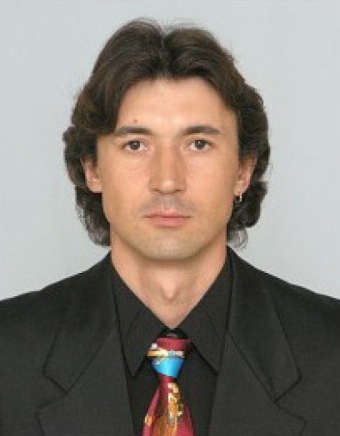 